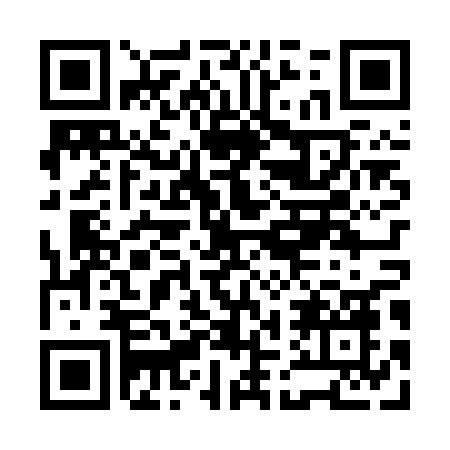 Prayer times for Ag Dhalla, BangladeshWed 1 May 2024 - Fri 31 May 2024High Latitude Method: NonePrayer Calculation Method: University of Islamic SciencesAsar Calculation Method: ShafiPrayer times provided by https://www.salahtimes.comDateDayFajrSunriseDhuhrAsrMaghribIsha1Wed4:045:2511:573:236:297:502Thu4:035:2511:573:236:297:513Fri4:035:2411:573:236:307:514Sat4:025:2311:573:236:307:525Sun4:015:2311:573:226:317:536Mon4:005:2211:563:226:317:537Tue3:595:2111:563:226:327:548Wed3:585:2111:563:226:327:559Thu3:585:2011:563:216:337:5510Fri3:575:2011:563:216:337:5611Sat3:565:1911:563:216:347:5712Sun3:555:1811:563:216:347:5813Mon3:555:1811:563:216:357:5814Tue3:545:1711:563:206:357:5915Wed3:535:1711:563:206:368:0016Thu3:535:1611:563:206:368:0017Fri3:525:1611:563:206:378:0118Sat3:515:1611:563:206:378:0219Sun3:515:1511:563:206:388:0220Mon3:505:1511:563:196:388:0321Tue3:505:1411:563:196:398:0422Wed3:495:1411:573:196:398:0423Thu3:485:1411:573:196:408:0524Fri3:485:1411:573:196:408:0625Sat3:485:1311:573:196:418:0626Sun3:475:1311:573:196:418:0727Mon3:475:1311:573:196:428:0828Tue3:465:1211:573:196:428:0829Wed3:465:1211:573:196:428:0930Thu3:465:1211:573:196:438:0931Fri3:455:1211:583:196:438:10